О выделении специальных мест для размещения предвыборных печатных агитационных материаловВ соответствии с ч. 7 ст. 54 Федерального закона от 12.06.2002 № 67- ФЗ «Об основных гарантиях избирательных прав и права на участие в референдуме граждан Российской Федерации» и ч. 8 ст. 65 Закона Ярославской области от 02.06.2003 № 27-з «О выборах в органы государственной власти Ярославской области и органы местного самоуправления муниципальных образований Ярославской области», по предложению Территориальной избирательной комиссии г. Тутаева и Тутаевского района Администрация Тутаевского муниципального районаПОСТАНОВЛЯЕТ:1.На период избирательной кампании по выборам Губернатора Ярославской области и выборам органов местного самоуправления сельских поселений, входящих в состав Тутаевского муниципального района, назначенным на 11 сентября 2022 года, проводимым на территории Тутаевского муниципального района, выделить следующие специальные места для размещения агитационных печатных материалов:избирательные участки №№ 1501, 1502 - доски для объявлений у подъездов жилых домов, находящихся на территории данного избирательного участка;избирательный участок № 1503 - доски для объявлений у подъездов жилых домов, находящихся на территории данного избирательного участка;избирательный участок № 1504 - информационный щит у городского клуба (г. Тутаев, ул. Ярославская), доски для объявлений у подъездов жилых домов, находящихся на территории данного избирательного участка;избирательные участки №№ 1505, 1506, 1509, 1511, 1512, 1513, 1514, 1515, 1516, 1517, 1518, 1519, 1520 - доски для объявлений у подъездов жилых домов, находящихся на территории соответствующего данного избирательного участка;избирательные участки № 1507, 1508 - афишная тумба у магазина «1000 мелочей» (г. Тутаев, ул. Моторостроителей), доски для объявлений у подъездов жилых домов, находящихся на территории данного избирательного участка;избирательный участок № 1510 - афишная тумба у дома № 13 по проспекту 50-летия Победы, г. Тутаев, доски для объявлений у подъездов жилых домов, находящихся на территории данных избирательных участков;избирательный участок № 1521 - помещение сельского дома культуры (д. Емишево, ул. Центральная, д.22);избирательный участок № 1522 - помещение сельского дома культуры (д. Столбищи, ул. Центральная, д.5);избирательный участок № 1523 - помещение сельского дома культуры (с. Никольское, ул. Даниловская, д.4);избирательный участок № 1524 - помещение сельского дома культуры (д. Верещагино, ул. Центральная, д.26);избирательный участок № 1525 - помещение сельского дома культуры (д. Павловское, ул.Школьная, д.8);избирательный участок № 1526 - помещение сельского дома культуры (с. Борисоглеб, ул. Комсомольская, д. 17);избирательный участок № 1527 - помещение сельского дома культуры (д. Великое село, ул. Центральная, д.32);избирательный участок № 1528 - помещение сельского дома культуры (д. Першино, ул. Центральная, д.32), помещение сельского дома культуры (д. Богдановка, ул. Центральная, д.4);избирательный участок № 1529 - помещение сельского дома культуры (с. Савинское, ул. Зелёная, д.6);избирательный участок № 1530 - помещение сельского дома культуры (п. Урдома, ул. Центральная, д.21);избирательный участок № 1531 - помещение административного здания СПК «Призыв» (д. Выползово, ул. Анинская, д.З);избирательный участок № 1532 - помещение административного здания Левобережного сельского поселения (с. Пшеничище, ул. Школьная, Д-2);избирательный участок № 1533 - помещение сельского дома культуры (д. Машаково, ул. Цветочная, д. 14), помещение сельской библиотеки (д. Ченцы, ул. Клубная, д.8);избирательный участок № 1534 - стенд для объявлений (п. Никульское, ул. Центральная);избирательный участок № 1535 - помещение сельского дома культуры (п. Чёбаково, ул. Депутатская, д.1);избирательный участок № 1536 - информационный стенд, расположенный около здания администрации (п. Фоминское, ул. Центральная);избирательный участок № 1537 - доски для объявлений у подъездов жилых домов, находящихся на территории данного избирательного участка;избирательный участок № 1538 - информационные стенды (пос. Константиновский, пересечение улиц Победы и Ленина; у здания администрации Константиновского сельского поселения - пос. Константиновский, ул. Ленина, 17), доски для объявлений у подъездов жилых домов, находящихся на территории данного избирательного участка;избирательный участок № 1539 - информационный стенд (пос. Константиновский, пересечение улиц Речной и Старостина), доски для объявлений у подъездов жилых домов, находящихся на территории данного избирательного участка.2.Контроль за исполнением настоящего постановления возложить на управляющего делами Администрации Тутаевского муниципального района С.В. Балясникову.3.Опубликовать настоящее постановление в Тутаевской массовой муниципальной газете «Берега».4.Настоящее постановление вступает в силу со дня его подписания.Глава Тутаевского муниципального района                                                                     Д.Р. Юнусов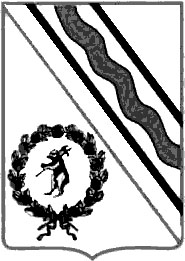 Администрация Тутаевского муниципального районаПОСТАНОВЛЕНИЕот 28.07.2022 № 577-пг. Тутаев